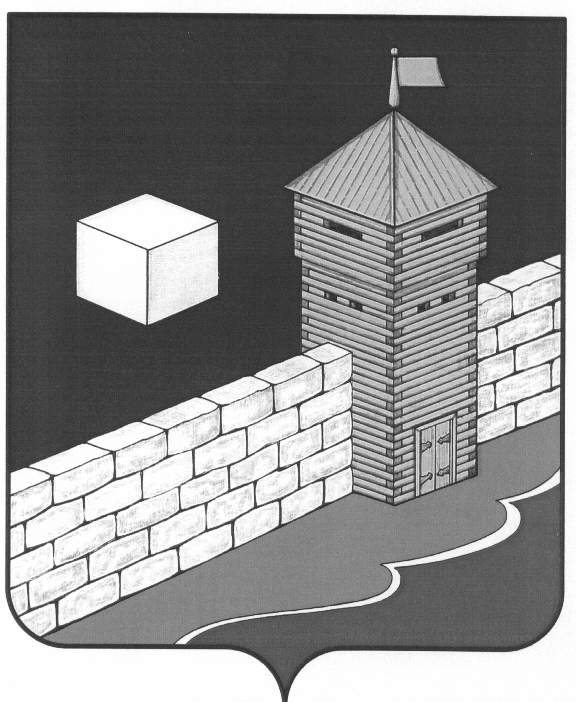 АДМИНИСТРАЦИЯ ПЕЧЕНКИНСКОГО СЕЛЬСКОГО ПОСЕЛЕНИЯ ЕТКУЛЬСКОГО МУНИЦИПАЛЬНОГО РАЙОНАПОСТАНОВЛЕНИЕ21.09.2016 г.  N 120           д. ПеченкиноО начале отопительного                                                                                               сезона  2016-2017 гг.             В соответствии с Федеральным законом от 27 июля 2010 года             № 190-ФЗ «О теплоснабжении» и в связи с установлением среднесуточной температуры наружного воздуха ниже +8 °С, администрация Печенкинского сельского поселения ПОСТАНОВЛЯЕТ:           Начать отопительный сезон 2016-2017 гг. учреждений социальной сферы,  расположенных на территории Печенкинского сельского поселения  с 22 сентября 2016 года.Глава  Печенкинского                                                                                                                  сельского поселения                   В.В.Балашов